Publicado en México el 15/01/2020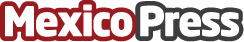 La Secretaría de la Defensa Nacional informa sobre las manifestaciones de transportistasLa SEDENA  informó que se ha mantenido un diálogo abierto durante las seis reuniones que se han llevado a cabo con la Confederación de Sindicatos Unidos de la Transformación de MéxicoDatos de contacto:Últimas Noticias en Vivo5555363976Nota de prensa publicada en: https://www.mexicopress.com.mx/la-secretaria-de-la-defensa-nacional-informa Categorías: Nacional Sociedad Logística Estado de México Ciudad de México http://www.mexicopress.com.mx